Publicado en La Palma el 31/05/2023 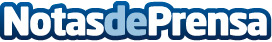 Corc Yoga y el Hotel Hacienda de Abajo unen fuerzas para promocionar la isla de La PalmaLa empresa angelina Corc Yoga y el Hotel Hacienda de Abajo de La Palma se unen para impulsar la isla en Estados Unidos como mejor destino mundial donde promover cultura, sostenibilidad y concienciaDatos de contacto:David Lenormand662409571Nota de prensa publicada en: https://www.notasdeprensa.es/corc-yoga-y-el-hotel-hacienda-de-abajo-unen Categorias: Nacional Viaje Canarias Turismo http://www.notasdeprensa.es